INDICAÇÃO Nº 1471/2018Sugere ao Poder Executivo Municipal que proceda a limpeza em área pública localizada na Av. Deputado José Salvador Julianelli no bairro Cruzeiro do Sul.   Excelentíssimo Senhor Prefeito Municipal, Nos termos do Art. 108 do Regimento Interno desta Casa de Leis, dirijo-me a Vossa Excelência para sugerir que, por intermédio do Setor competente, para que proceda a limpeza em área pública localizada na Av. Deputado José Salvador Julianelli no bairro Cruzeiro do Sul., neste município. Justificativa:Conforme visita realizada “in loco”, este vereador pôde constatar o estado de vegetação e conservação da área informada, necessita de limpeza do setor competente, além do mau cheiro, evitando a proliferação de insetos e outros animais peçonhentos, preservando o local e a segurança da população do bairro.Plenário “Dr. Tancredo Neves”, em 09 de fevereiro de 2.018.EDMILSON IGNÁCIO ROCHADR. EDMILSON-vereador-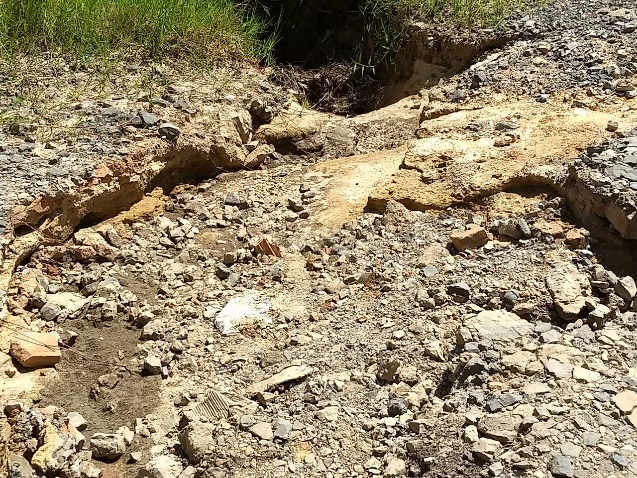 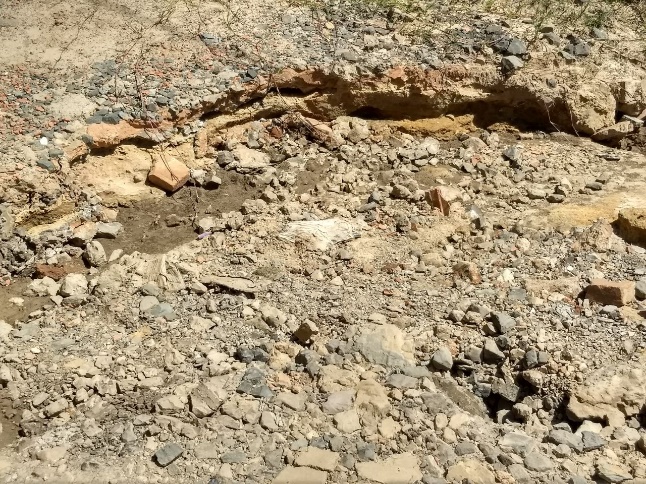 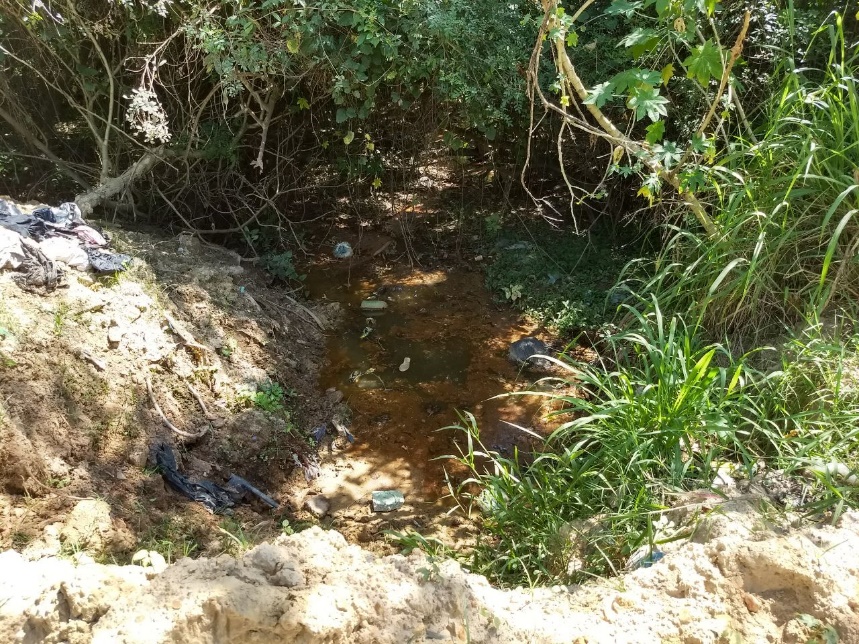 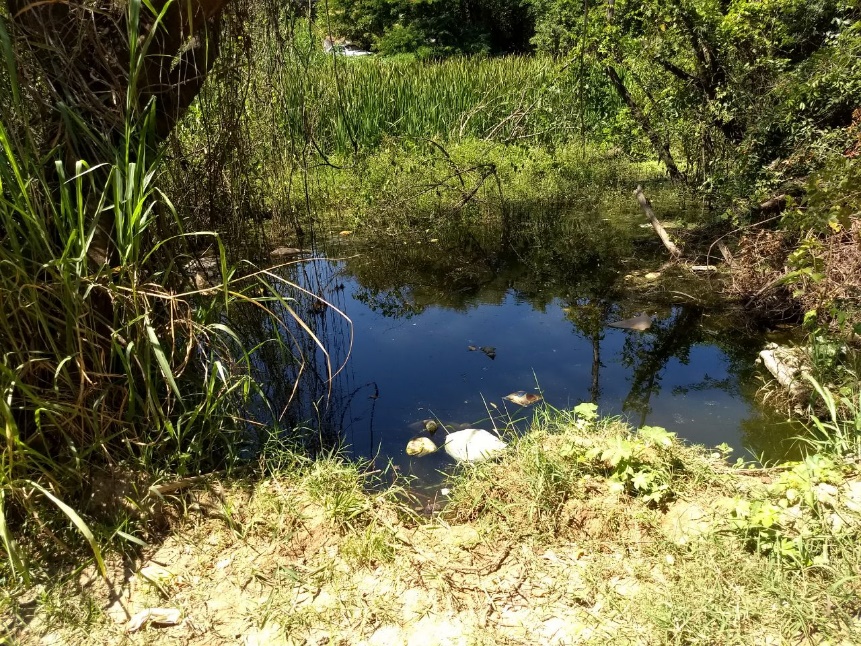 